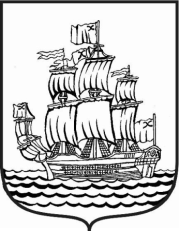 МУНИЦИПАЛЬНЫЙ СОВЕТМУНИЦИПАЛЬНОГО ОБРАЗОВАНИЯмуниципальный округ Адмиралтейский округ6 созыв_____________________________________________________________________________РЕШЕНИЕ № 13Санкт - Петербург 					                            от 30 ноября 2021 года                                                                                                                  протокол № 7«О рассмотрении в первом чтении проекта местного бюджета МО Адмиралтейский округ на очередной 2022 год и плановый период 2023 и 2024 годов»В соответствии с положениями Бюджетного кодекса Российской Федерации, а также руководствуясь Положением о бюджетном процессе в МО Адмиралтейский округ  (Решение МС МО Адмиралтейский округ от 25.09.2017 года № 17), Муниципальный Совет МО Адмиралтейский округ решил:Утвердить в первом чтении основные параметры местного бюджета              МО Адмиралтейский округ:- на 2022 год по доходам в сумме 50 610,3  тысяч рублей;- на 2023 год по доходам в сумме 37 867,3  тысяч рублей;- на 2024 год по доходам в сумме 39 340,7  тысяч рублей;- на 2022 год по расходам в сумме 46 957,5тысяч рублей;- на 2023 год по расходам в сумме 37 328,7 тысяч рублей;- на 2024 год по расходам в сумме 38 704,7 тысяч рублей;- на 2022 год с профицитом в сумме 3 652,8 тысяч рублей;- на 2023 год с профицитом в сумме 538,6 тысяч рублей;- на 2024 год с профицитом в сумме 636,0 тысяч рублей.Обнародовать настоящее Решение в порядке, определенном Уставом            МО Адмиралтейский округ.Глава МО Адмиралтейский округ                                                              Е.П. Барканов